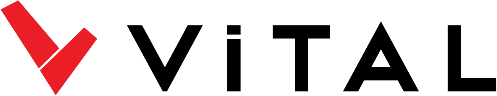 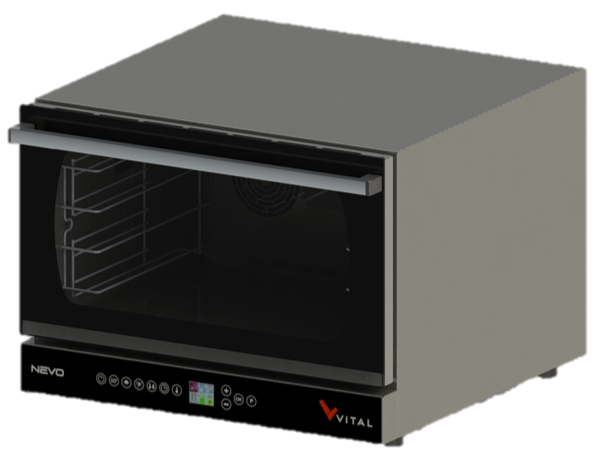 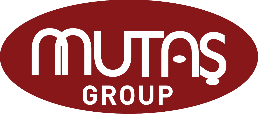 MODELDESCRIPTIONDIMENSIONSTOTAL POWER/FAN POWERELECTRIC VOLTAGE /CABLE CROSS SECTIONWATER INLET /WATER PRESSUREWEIGHTNEVO-06EELECTRIC ONVECTION PATISSERIE OVEN860X960X90010,2 kW/2X0,3 = 0,6 kW380-400 VAC 3N 50 Hz5X4 mm2R 3/4/1,5-4 bar115 kg netNEVO-06EELECTRIC ONVECTION PATISSERIE OVEN880X1000X1050 Package dimension10,2 kW/2X0,3 = 0,6 kW380-400 VAC 3N 50 Hz5X4 mm2R 3/4/1,5-4 bar135 kg Gross weight